§1046.  Duties of commissionerIt is the duty of the commissioner, who may act through the commissioner's authorized agents:  [RR 2021, c. 1, Pt. B, §122 (COR).]1.  Inspection.  To sample, inspect or cause to be analyzed or tested agricultural, vegetable or tree and shrub seeds transported, sold or offered or exposed for sale within this State for sowing purposes, at such time and place and to such extent as the commissioner considers necessary to determine whether the agricultural, vegetable or tree and shrub seeds are in compliance with this subchapter, and to notify promptly of any violation the person who transported, sold or offered or exposed the seed for sale; and[RR 2021, c. 2, Pt. A, §11 (COR).]2.  Rules and regulations.  To prescribe and, in a manner consistent with the Maine Administrative Procedure Act, to adopt rules and regulations governing the methods of sampling, inspecting, analysis, test and examination of agricultural, vegetable or tree and shrub seeds, and the tolerances to be followed, which must be in general accord with officially prescribed practice in interstate commerce, and such other rules and regulations as may be necessary to secure the efficient enforcement of this subchapter.[RR 2021, c. 1, Pt. B, §122 (COR).]SECTION HISTORYPL 1969, c. 42, §8 (AMD). PL 1977, c. 694, §113 (AMD). RR 2021, c. 1, Pt. B, §122 (COR). RR 2021, c. 2, Pt. A, §11 (COR). The State of Maine claims a copyright in its codified statutes. If you intend to republish this material, we require that you include the following disclaimer in your publication:All copyrights and other rights to statutory text are reserved by the State of Maine. The text included in this publication reflects changes made through the First Regular and First Special Session of the 131st Maine Legislature and is current through November 1, 2023
                    . The text is subject to change without notice. It is a version that has not been officially certified by the Secretary of State. Refer to the Maine Revised Statutes Annotated and supplements for certified text.
                The Office of the Revisor of Statutes also requests that you send us one copy of any statutory publication you may produce. Our goal is not to restrict publishing activity, but to keep track of who is publishing what, to identify any needless duplication and to preserve the State's copyright rights.PLEASE NOTE: The Revisor's Office cannot perform research for or provide legal advice or interpretation of Maine law to the public. If you need legal assistance, please contact a qualified attorney.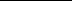 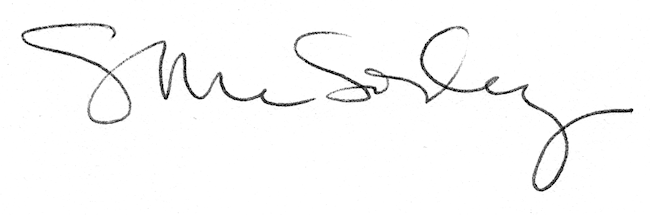 